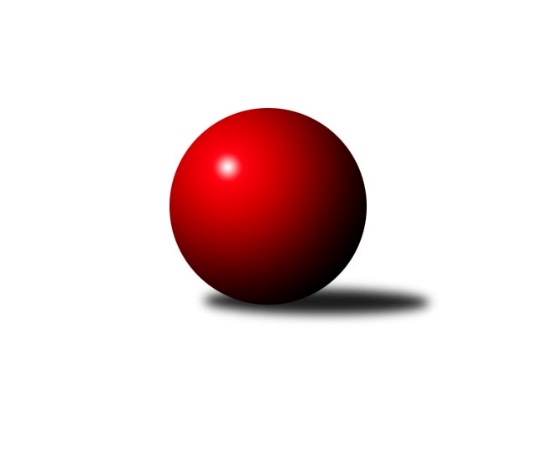 Č.21Ročník 2011/2012	7.4.2012Nejlepšího výkonu v tomto kole: 3504 dosáhlo družstvo: TJ Valašské Meziříčí2. KLM B 2011/2012Výsledky 21. kolaSouhrnný přehled výsledků:TJ Valašské Meziříčí	- KK Moravská Slávia Brno ˝A˝	8:0	3504:3162	19.0:5.0	31.3.KK Šumperk˝A˝	- HKK Olomouc ˝A˝	1.5:6.5	3189:3256	11.0:13.0	31.3.TJ Opava˝A˝	- KK Zábřeh	4:4	3270:3298	9.0:15.0	31.3.TJ Rostex Vyškov ˝A˝	- KK Blansko 	4.5:3.5	3366:3334	13.0:11.0	31.3.KK Slovan Rosice	- SK Baník Ratiškovice	5:3	3404:3332	12.0:12.0	31.3.Sokol Přemyslovice˝A˝	- KK Moravská Slávia Brno ˝B˝	2:6	3180:3306	9.5:14.5	31.3.HKK Olomouc ˝A˝	- KK Slovan Rosice	5:3	3319:3263	12.0:12.0	7.4.KK Blansko 	- TJ Valašské Meziříčí	3:5	3244:3271	9.5:14.5	7.4.SK Baník Ratiškovice	- TJ Rostex Vyškov ˝A˝	2:6	3198:3218	10.0:14.0	7.4.KK Moravská Slávia Brno ˝B˝	- TJ Opava˝A˝	5:3	3300:3258	13.5:10.5	7.4.KK Moravská Slávia Brno ˝A˝	- Sokol Přemyslovice˝A˝	8:0	3602:3225	21.0:3.0	7.4.KK Zábřeh	- KK Šumperk˝A˝	6:2	3338:3291	14.0:10.0	7.4.Tabulka družstev:	1.	TJ Valašské Meziříčí	22	15	1	6	121.0 : 55.0 	325.5 : 202.5 	 3341	31	2.	HKK Olomouc ˝A˝	22	15	1	6	111.0 : 65.0 	283.0 : 245.0 	 3287	31	3.	TJ Opava˝A˝	22	13	1	8	99.0 : 77.0 	263.5 : 264.5 	 3318	27	4.	KK Slovan Rosice	22	13	1	8	98.0 : 78.0 	271.0 : 257.0 	 3301	27	5.	TJ Rostex Vyškov ˝A˝	22	13	0	9	97.5 : 78.5 	283.5 : 244.5 	 3315	26	6.	KK Zábřeh	22	11	3	8	94.0 : 82.0 	278.5 : 249.5 	 3313	25	7.	KK Moravská Slávia Brno ˝B˝	22	11	0	11	95.0 : 81.0 	274.0 : 254.0 	 3253	22	8.	KK Moravská Slávia Brno ˝A˝	22	11	0	11	89.0 : 87.0 	278.5 : 249.5 	 3285	22	9.	KK Blansko	22	9	3	10	82.5 : 93.5 	255.5 : 272.5 	 3268	21	10.	KK Šumperk˝A˝	22	7	0	15	69.0 : 107.0 	238.0 : 290.0 	 3200	14	11.	SK Baník Ratiškovice	22	5	0	17	62.0 : 114.0 	224.0 : 304.0 	 3234	10	12.	Sokol Přemyslovice˝A˝	22	4	0	18	38.0 : 138.0 	193.0 : 335.0 	 3181	8Podrobné výsledky kola:	 TJ Valašské Meziříčí	3504	8:0	3162	KK Moravská Slávia Brno ˝A˝	David Volek	124 	 132 	 158 	127	541 	 2:2 	 519 	 129	122 	 132	136	Stanislav Žáček	Radim Metelka	133 	 168 	 161 	165	627 	 3:1 	 548 	 154	141 	 126	127	Zdeněk Vránek	Vladimír Výrek	154 	 146 	 143 	153	596 	 4:0 	 536 	 130	140 	 123	143	Miroslav Milan	Luboš Gassmann	138 	 152 	 141 	129	560 	 4:0 	 499 	 115	134 	 124	126	Peter Zaťko	Tomáš Cabák	160 	 131 	 142 	143	576 	 3:1 	 509 	 116	127 	 144	122	Michal Kellner	Dalibor Tuček	142 	 163 	 167 	132	604 	 3:1 	 551 	 124	155 	 137	135	Milan Klikarozhodčí: Nejlepší výkon utkání: 627 - Radim Metelka	 KK Šumperk˝A˝	3189	1.5:6.5	3256	HKK Olomouc ˝A˝	Miroslav Smrčka	133 	 124 	 130 	126	513 	 0:4 	 581 	 134	154 	 159	134	Jiří Němec	Ladislav Stárek	130 	 164 	 137 	130	561 	 4:0 	 511 	 124	126 	 136	125	Josef Šrámek	Marek Zapletal	123 	 136 	 117 	127	503 	 1:3 	 512 	 119	139 	 123	131	Marian Hošek	Ivo Mrhal ml.	141 	 123 	 111 	151	526 	 2:2 	 540 	 135	135 	 137	133	Matouš Krajzinger	Jaroslav Sedlář	149 	 125 	 131 	138	543 	 2:2 	 569 	 132	151 	 153	133	Radek Havran	Josef Touš	146 	 123 	 125 	149	543 	 2:2 	 543 	 140	129 	 126	148	Jiří Zezulkarozhodčí: Nejlepší výkon utkání: 581 - Jiří Němec	 TJ Opava˝A˝	3270	4:4	3298	KK Zábřeh	Petr Bracek	128 	 128 	 129 	118	503 	 0:4 	 546 	 138	131 	 143	134	Martin Sitta	Milan Janyška	112 	 133 	 147 	120	512 	 0:4 	 576 	 134	134 	 155	153	Jiří Flídr	Vladimír Konečný	145 	 124 	 146 	131	546 	 2:2 	 541 	 119	144 	 124	154	Marek Ollinger	Petr Wolf	173 	 131 	 120 	140	564 	 2:2 	 561 	 134	142 	 146	139	Lukáš Horňák	Přemysl Žáček	115 	 136 	 152 	154	557 	 2:2 	 549 	 140	140 	 137	132	Josef Sitta	Jiří Vícha	153 	 152 	 156 	127	588 	 3:1 	 525 	 143	138 	 115	129	Pavel Hrdličkarozhodčí: Nejlepší výkon utkání: 588 - Jiří Vícha	 TJ Rostex Vyškov ˝A˝	3366	4.5:3.5	3334	KK Blansko 	Jiří Trávníček	142 	 158 	 149 	133	582 	 3:1 	 528 	 131	143 	 114	140	Ondřej Němec	Eduard Varga	139 	 137 	 126 	139	541 	 2:2 	 574 	 125	134 	 159	156	Martin Honc	Petr Pevný	134 	 145 	 137 	139	555 	 1:3 	 571 	 141	152 	 141	137	Miroslav Flek	Kamil Bednář	152 	 133 	 135 	143	563 	 2:2 	 566 	 146	133 	 144	143	Roman Flek	Erik Gordík	158 	 137 	 161 	126	582 	 2:2 	 582 	 147	152 	 131	152	Roman Porubský	Aleš Staněk	123 	 146 	 139 	135	543 	 3:1 	 513 	 113	127 	 141	132	Karel Kolaříkrozhodčí: Nejlepšího výkonu v tomto utkání: 582 kuželek dosáhli: Jiří Trávníček, Erik Gordík, Roman Porubský	 KK Slovan Rosice	3404	5:3	3332	SK Baník Ratiškovice	Jaromír Šula	150 	 144 	 135 	155	584 	 1:3 	 606 	 170	161 	 136	139	Jakub Tomančák	Petr Streubel st.	160 	 134 	 152 	139	585 	 3:1 	 550 	 139	140 	 134	137	Jakub Toman	Miroslav Ptáček	134 	 121 	 129 	121	505 	 2:2 	 488 	 129	127 	 107	125	Josef Toman	Dalibor Matyáš	141 	 150 	 138 	149	578 	 3:1 	 517 	 139	128 	 142	108	Josef Něnička	Jiří Axman st.	149 	 149 	 165 	148	611 	 2:2 	 623 	 145	154 	 156	168	Luděk Rychlovský	Ivo Fabík	140 	 151 	 121 	129	541 	 1:3 	 548 	 148	136 	 128	136	Viktor Výletarozhodčí: Nejlepší výkon utkání: 623 - Luděk Rychlovský	 Sokol Přemyslovice˝A˝	3180	2:6	3306	KK Moravská Slávia Brno ˝B˝	Miroslav Ondrouch	137 	 134 	 100 	138	509 	 1.5:2.5 	 549 	 137	127 	 135	150	Kamil Kovařík	Pavel Močár	123 	 126 	 140 	114	503 	 0:4 	 557 	 127	129 	 145	156	Pavel Palian	Jiří Zezulka st.	148 	 154 	 148 	145	595 	 3:1 	 557 	 154	135 	 135	133	Jan Bernatík	Zdeněk Peč	130 	 143 	 142 	131	546 	 2:2 	 542 	 142	144 	 128	128	Milan Krejčí	Eduard Tomek	140 	 136 	 137 	132	545 	 2:2 	 555 	 142	131 	 133	149	Štěpán Večerka	Jan Sedláček	111 	 128 	 111 	132	482 	 1:3 	 546 	 153	126 	 133	134	Pavel Dvořákrozhodčí: Nejlepší výkon utkání: 595 - Jiří Zezulka st.	 HKK Olomouc ˝A˝	3319	5:3	3263	KK Slovan Rosice	Leopold Jašek	138 	 134 	 126 	149	547 	 1:3 	 556 	 140	142 	 131	143	Jaromír Šula	Jiří Němec	133 	 135 	 133 	138	539 	 2:2 	 542 	 142	154 	 126	120	Dalibor Matyáš	Marian Hošek	135 	 128 	 145 	131	539 	 3:1 	 506 	 122	130 	 134	120	Miroslav Ptáček	Matouš Krajzinger	165 	 140 	 126 	139	570 	 2:2 	 549 	 134	135 	 138	142	Petr Streubel st.	Jiří Zezulka	141 	 158 	 142 	132	573 	 3:1 	 550 	 140	138 	 128	144	Ivo Fabík	Radek Havran	132 	 148 	 127 	144	551 	 1:3 	 560 	 147	126 	 134	153	Jiří Axman st.rozhodčí: Nejlepší výkon utkání: 573 - Jiří Zezulka	 KK Blansko 	3244	3:5	3271	TJ Valašské Meziříčí	Roman Porubský	127 	 121 	 119 	132	499 	 0.5:3.5 	 536 	 138	143 	 123	132	Luboš Gassmann	Ondřej Němec	144 	 154 	 148 	131	577 	 3:1 	 522 	 128	126 	 127	141	David Volek	Jakub Flek	142 	 133 	 130 	114	519 	 2:2 	 533 	 140	129 	 133	131	Radim Metelka	Karel Kolařík	134 	 130 	 141 	126	531 	 0:4 	 577 	 145	139 	 151	142	Dalibor Tuček	Martin Honc	142 	 127 	 147 	144	560 	 2:2 	 551 	 138	134 	 150	129	Tomáš Cabák	Roman Flek	137 	 136 	 140 	145	558 	 2:2 	 552 	 151	120 	 146	135	Vladimír Výrekrozhodčí: Nejlepšího výkonu v tomto utkání: 577 kuželek dosáhli: Ondřej Němec, Dalibor Tuček	 SK Baník Ratiškovice	3198	2:6	3218	TJ Rostex Vyškov ˝A˝	Josef Něnička	115 	 144 	 138 	140	537 	 1:3 	 560 	 131	151 	 140	138	Jiří Trávníček	Jakub Toman	135 	 144 	 136 	148	563 	 3:1 	 478 	 106	152 	 115	105	Jiří Zapletal	Jakub Tomančák	140 	 138 	 143 	126	547 	 0:4 	 611 	 156	146 	 159	150	Erik Gordík	Josef Toman	123 	 146 	 134 	112	515 	 3:1 	 485 	 109	109 	 120	147	Petr Matuška	Viktor Výleta	120 	 132 	 117 	127	496 	 1:3 	 523 	 134	130 	 129	130	Petr Pevný	Luděk Rychlovský	138 	 121 	 142 	139	540 	 2:2 	 561 	 134	145 	 132	150	Kamil Bednářrozhodčí: Nejlepší výkon utkání: 611 - Erik Gordík	 KK Moravská Slávia Brno ˝B˝	3300	5:3	3258	TJ Opava˝A˝	Petr Mika	155 	 133 	 138 	152	578 	 3:1 	 544 	 131	125 	 147	141	Marek Hynar	Lubomír Kalakaj	132 	 132 	 126 	142	532 	 1:3 	 553 	 141	124 	 138	150	Petr Bracek	Pavel Dvořák	138 	 143 	 127 	132	540 	 1.5:2.5 	 530 	 139	131 	 128	132	Pavel Kovalčík	Pavel Palian	154 	 146 	 141 	157	598 	 4:0 	 535 	 140	136 	 124	135	Milan Janyška	Jan Bernatík *1	114 	 137 	 132 	149	532 	 1:3 	 574 	 152	139 	 149	134	Jiří Vícha	Milan Krejčí	132 	 130 	 128 	130	520 	 3:1 	 522 	 130	141 	 125	126	Přemysl Žáčekrozhodčí: střídání: *1 od 36. hodu Štěpán VečerkaNejlepší výkon utkání: 598 - Pavel Palian	 KK Moravská Slávia Brno ˝A˝	3602	8:0	3225	Sokol Přemyslovice˝A˝	Peter Zaťko	149 	 134 	 145 	139	567 	 3:1 	 537 	 137	138 	 138	124	Miroslav Ondrouch	Michal Kellner	155 	 140 	 162 	130	587 	 4:0 	 491 	 122	138 	 107	124	Jan Sedláček	Zdeněk Vránek	147 	 160 	 184 	131	622 	 3:1 	 573 	 142	145 	 150	136	Vojtěch Jurníček	Miroslav Milan	133 	 160 	 172 	166	631 	 4:0 	 564 	 127	135 	 157	145	Zdeněk Peč	Milan Klika	152 	 136 	 144 	149	581 	 4:0 	 499 	 127	130 	 123	119	Eduard Tomek	Stanislav Žáček	155 	 144 	 145 	170	614 	 3:1 	 561 	 136	131 	 163	131	Jiří Zezulka st.rozhodčí: Nejlepší výkon utkání: 631 - Miroslav Milan	 KK Zábřeh	3338	6:2	3291	KK Šumperk˝A˝	Martin Sitta	158 	 141 	 155 	125	579 	 2:2 	 602 	 135	159 	 144	164	Miroslav Smrčka	Jiří Flídr	137 	 129 	 128 	142	536 	 2:2 	 560 	 124	142 	 159	135	Ivo Mrhal ml.	Lukáš Horňák	143 	 130 	 148 	136	557 	 2:2 	 544 	 128	135 	 151	130	Marek Zapletal	Zdeněk Švub	149 	 131 	 138 	137	555 	 4:0 	 512 	 123	128 	 126	135	Martin Sedlář	Pavel Hrdlička	147 	 136 	 132 	125	540 	 2:2 	 506 	 122	122 	 133	129	Jaroslav Vymazal	Josef Sitta	146 	 145 	 161 	119	571 	 2:2 	 567 	 135	158 	 121	153	Josef Toušrozhodčí: Nejlepší výkon utkání: 602 - Miroslav SmrčkaPořadí jednotlivců:	jméno hráče	družstvo	celkem	plné	dorážka	chyby	poměr kuž.	Maximum	1.	Miroslav Milan 	KK Moravská Slávia Brno ˝A˝	574.74	376.2	198.6	1.7	11/11	(651)	2.	Radek Havran 	HKK Olomouc ˝A˝	573.17	373.5	199.7	1.7	11/11	(618)	3.	Josef Sitta 	KK Zábřeh	570.99	374.8	196.2	1.9	11/11	(647)	4.	Martin Sitta 	KK Zábřeh	568.88	368.7	200.2	1.3	11/11	(634)	5.	Jiří Vícha 	TJ Opava˝A˝	567.26	373.4	193.9	1.4	11/11	(600)	6.	Petr Mika 	KK Moravská Slávia Brno ˝B˝	567.14	376.6	190.6	2.4	10/11	(637)	7.	Roman Porubský 	KK Blansko 	566.67	369.9	196.8	2.6	9/11	(614)	8.	Radim Metelka 	TJ Valašské Meziříčí	566.23	371.0	195.3	2.5	10/10	(627)	9.	Erik Gordík 	TJ Rostex Vyškov ˝A˝	566.21	365.6	200.6	2.3	10/10	(599)	10.	Tomáš Cabák 	TJ Valašské Meziříčí	565.79	372.5	193.3	2.9	10/10	(604)	11.	Dalibor Matyáš 	KK Slovan Rosice	565.76	366.4	199.3	2.2	10/10	(598)	12.	Petr Pevný 	TJ Rostex Vyškov ˝A˝	565.47	367.2	198.3	1.9	10/10	(621)	13.	Přemysl Žáček 	TJ Opava˝A˝	562.93	368.6	194.4	2.7	9/11	(596)	14.	Jiří Zezulka 	HKK Olomouc ˝A˝	562.68	374.4	188.3	2.4	8/11	(603)	15.	David Volek 	TJ Valašské Meziříčí	561.91	367.0	194.9	3.2	10/10	(597)	16.	Jiří Trávníček 	TJ Rostex Vyškov ˝A˝	560.88	372.5	188.3	2.8	9/10	(614)	17.	Luděk Rychlovský 	SK Baník Ratiškovice	560.56	369.0	191.6	2.8	11/11	(623)	18.	Milan Klika 	KK Moravská Slávia Brno ˝A˝	559.21	365.8	193.4	2.2	10/11	(609)	19.	Vladimír Konečný 	TJ Opava˝A˝	558.15	370.6	187.6	2.6	10/11	(585)	20.	Vladimír Výrek 	TJ Valašské Meziříčí	557.81	364.3	193.5	1.9	7/10	(612)	21.	Petr Bracek 	TJ Opava˝A˝	557.15	366.2	191.0	2.7	11/11	(611)	22.	Ondřej Němec 	KK Blansko 	557.11	371.4	185.8	1.8	10/11	(609)	23.	Luboš Gassmann 	TJ Valašské Meziříčí	556.18	361.2	195.0	1.9	8/10	(608)	24.	Jiří Němec 	HKK Olomouc ˝A˝	555.25	366.6	188.6	2.3	11/11	(593)	25.	Jiří Axman  st.	KK Slovan Rosice	554.95	364.5	190.5	3.0	10/10	(611)	26.	Dalibor Tuček 	TJ Valašské Meziříčí	554.56	361.5	193.0	1.9	10/10	(653)	27.	Ladislav Stárek 	Sokol Přemyslovice˝A˝	554.25	368.6	185.6	3.1	8/11	(598)	28.	Aleš Staněk 	TJ Rostex Vyškov ˝A˝	553.43	371.8	181.6	4.5	8/10	(574)	29.	Jaromír Šula 	KK Slovan Rosice	553.19	364.6	188.5	1.8	9/10	(590)	30.	Zdeněk Vránek 	KK Moravská Slávia Brno ˝A˝	550.20	361.3	188.9	3.0	10/11	(607)	31.	Eduard Varga 	TJ Rostex Vyškov ˝A˝	549.94	365.6	184.3	3.7	10/10	(604)	32.	Lukáš Horňák 	KK Zábřeh	549.48	363.6	185.9	2.6	11/11	(582)	33.	Pavel Palian 	KK Moravská Slávia Brno ˝B˝	549.15	362.3	186.9	2.1	10/11	(642)	34.	Josef Touš 	KK Šumperk˝A˝	549.10	365.3	183.8	2.4	10/10	(629)	35.	Jiří Flídr 	KK Zábřeh	548.21	359.4	188.8	3.0	11/11	(585)	36.	Stanislav Žáček 	KK Moravská Slávia Brno ˝A˝	547.71	358.7	189.0	2.6	9/11	(634)	37.	Martin Honc 	KK Blansko 	547.62	358.7	188.9	3.7	11/11	(585)	38.	Jakub Tomančák 	SK Baník Ratiškovice	545.82	359.8	186.1	3.2	10/11	(606)	39.	Ivo Fabík 	KK Slovan Rosice	545.51	365.4	180.1	3.1	10/10	(596)	40.	Petr Streubel  st.	KK Slovan Rosice	545.25	366.7	178.6	4.4	9/10	(585)	41.	Miloslav Hýbl 	KK Zábřeh	545.19	365.5	179.7	2.0	8/11	(586)	42.	Štěpán Večerka 	KK Moravská Slávia Brno ˝B˝	544.81	359.4	185.4	3.3	8/11	(627)	43.	Miroslav Ptáček 	KK Slovan Rosice	543.17	366.7	176.5	5.4	10/10	(598)	44.	Kamil Bednář 	TJ Rostex Vyškov ˝A˝	543.03	364.7	178.4	4.7	9/10	(617)	45.	Matouš Krajzinger 	HKK Olomouc ˝A˝	542.98	366.0	177.0	6.0	9/11	(581)	46.	Jiří Zezulka st. 	Sokol Přemyslovice˝A˝	542.97	359.2	183.8	3.2	11/11	(600)	47.	Roman Flek 	KK Blansko 	542.61	357.1	185.5	3.7	10/11	(592)	48.	Josef Šrámek 	HKK Olomouc ˝A˝	539.83	359.0	180.9	4.1	10/11	(570)	49.	Jaroslav Vymazal 	KK Šumperk˝A˝	539.29	357.5	181.8	4.7	8/10	(583)	50.	Jakub Toman 	SK Baník Ratiškovice	539.12	363.1	176.1	5.0	11/11	(591)	51.	Pavel Dvořák 	KK Moravská Slávia Brno ˝B˝	538.50	365.4	173.2	4.0	10/11	(591)	52.	Marian Hošek 	HKK Olomouc ˝A˝	537.92	359.0	179.0	3.7	9/11	(573)	53.	Jaroslav Sedlář 	KK Šumperk˝A˝	537.21	362.1	175.1	4.6	10/10	(577)	54.	Viktor Výleta 	SK Baník Ratiškovice	536.85	362.3	174.6	6.0	10/11	(599)	55.	Peter Zaťko 	KK Moravská Slávia Brno ˝A˝	535.53	359.3	176.2	3.9	11/11	(590)	56.	Jan Bernatík 	KK Moravská Slávia Brno ˝B˝	535.52	363.9	171.7	4.9	9/11	(562)	57.	Ivo Mrhal  ml.	Sokol Přemyslovice˝A˝	534.37	360.2	174.2	4.9	8/11	(594)	58.	Josef Toman 	SK Baník Ratiškovice	532.07	356.2	175.8	4.9	10/11	(566)	59.	Milan Janyška 	TJ Opava˝A˝	531.83	358.3	173.5	5.2	8/11	(601)	60.	Michal Kellner 	KK Moravská Slávia Brno ˝A˝	531.13	353.5	177.6	4.3	8/11	(582)	61.	Karel Kolařík 	KK Blansko 	530.65	354.7	176.0	5.3	11/11	(579)	62.	Marek Zapletal 	KK Šumperk˝A˝	530.63	354.9	175.7	4.4	9/10	(558)	63.	Milan Zezulka 	Sokol Přemyslovice˝A˝	529.08	351.8	177.3	5.2	10/11	(577)	64.	Ladislav Novotný 	KK Blansko 	528.66	359.3	169.4	3.9	10/11	(603)	65.	Miroslav Smrčka 	KK Šumperk˝A˝	524.31	353.4	170.9	4.2	9/10	(585)	66.	Josef Něnička 	SK Baník Ratiškovice	523.02	350.2	172.8	5.7	11/11	(576)	67.	Vojtěch Jurníček 	Sokol Přemyslovice˝A˝	519.11	351.5	167.6	5.5	9/11	(563)		Karel Ustohal 	KK Slovan Rosice	580.00	377.0	203.0	2.0	1/10	(580)		Radim Čuřík 	SK Baník Ratiškovice	571.00	380.0	191.0	3.0	1/11	(571)		Radim Marek 	TJ Opava˝A˝	566.67	372.7	194.0	2.2	4/11	(596)		Dalibor Jandík 	TJ Valašské Meziříčí	551.00	366.0	185.0	1.0	1/10	(551)		Petr Wolf 	TJ Opava˝A˝	547.73	360.9	186.9	2.9	7/11	(574)		Michal Juroška 	TJ Valašské Meziříčí	547.60	360.2	187.4	3.6	5/10	(577)		Miroslav Flek 	KK Blansko 	546.50	356.0	190.5	5.5	2/11	(571)		Zdeněk Švub 	KK Zábřeh	546.42	357.3	189.2	2.5	6/11	(580)		Ladislav Musil 	KK Blansko 	546.00	352.0	194.0	3.0	1/11	(546)		Milan Krejčí 	KK Moravská Slávia Brno ˝A˝	545.75	361.8	184.0	3.7	7/11	(614)		Kamil Kovařík 	KK Moravská Slávia Brno ˝A˝	544.00	372.5	171.5	8.0	2/11	(549)		Marek Ollinger 	KK Zábřeh	541.00	368.0	173.0	6.0	1/11	(541)		Pavel Kovalčík 	TJ Opava˝A˝	540.83	367.0	173.8	3.5	6/11	(566)		Eduard Tomek 	Sokol Přemyslovice˝A˝	539.46	359.1	180.4	4.4	5/11	(583)		Jan Tögel 	HKK Olomouc ˝A˝	537.00	361.0	176.0	6.0	1/11	(537)		Lubomír Kalakaj 	KK Moravská Slávia Brno ˝B˝	533.34	355.7	177.6	4.3	7/11	(578)		Karel Plaga 	KK Slovan Rosice	533.00	362.5	170.5	3.5	2/10	(542)		Radim Hostinský 	KK Moravská Slávia Brno ˝B˝	532.89	364.2	168.7	5.3	3/11	(547)		Pavel Hrdlička 	KK Zábřeh	532.77	357.6	175.2	5.1	6/11	(567)		Jiří Chrastina 	TJ Rostex Vyškov ˝A˝	532.75	355.8	177.0	4.8	4/10	(561)		Petr Mecerod 	KK Slovan Rosice	532.25	372.0	160.3	8.0	2/10	(547)		Jiří Kropáč 	HKK Olomouc ˝A˝	532.00	353.0	179.0	3.0	1/11	(532)		Ondřej Topič 	TJ Valašské Meziříčí	532.00	357.0	175.0	2.0	1/10	(532)		Miloš Stloukal 	KK Blansko 	531.00	362.0	169.0	3.0	1/11	(531)		Petr Matějka 	KK Šumperk˝A˝	531.00	368.0	163.0	4.0	1/10	(531)		Leopold Jašek 	HKK Olomouc ˝A˝	530.76	358.8	172.0	5.7	6/11	(568)		Pavel Heinisch 	KK Šumperk˝A˝	527.67	355.3	172.3	4.7	1/10	(565)		Miroslav Mrkos 	KK Šumperk˝A˝	525.00	373.0	152.0	6.0	1/10	(525)		Ivo Hostinský 	KK Moravská Slávia Brno ˝A˝	524.00	342.0	182.0	2.0	1/11	(524)		Pavel Lužný 	Sokol Přemyslovice˝A˝	523.62	359.8	163.8	4.4	7/11	(551)		Petr Bábíček 	SK Baník Ratiškovice	523.33	353.0	170.3	7.0	3/11	(531)		Zdeněk Peč 	Sokol Přemyslovice˝A˝	522.23	363.0	159.3	7.4	6/11	(564)		Milan Vymazal 	KK Šumperk˝A˝	517.00	357.0	160.0	9.0	1/10	(517)		Jan Sedláček 	Sokol Přemyslovice˝A˝	516.28	354.2	162.1	4.6	5/11	(545)		Dalibor Dvorník 	KK Moravská Slávia Brno ˝A˝	515.25	348.9	166.4	5.3	5/11	(553)		Miroslav Ondrouch 	Sokol Přemyslovice˝A˝	514.67	348.3	166.3	6.7	3/11	(520)		Martin Sedlář 	KK Šumperk˝A˝	511.17	349.1	162.1	9.7	6/10	(574)		Zdeněk Grulich 	Sokol Přemyslovice˝A˝	510.00	358.0	152.0	6.0	1/11	(510)		Pavel Močár 	Sokol Přemyslovice˝A˝	503.50	339.0	164.5	7.0	1/11	(504)		Jiří Šoupal 	Sokol Přemyslovice˝A˝	503.25	336.5	166.8	8.3	2/11	(525)		Miroslav Adámek 	KK Šumperk˝A˝	466.00	343.0	123.0	13.0	1/10	(466)Sportovně technické informace:Starty náhradníků:registrační číslo	jméno a příjmení 	datum startu 	družstvo	číslo startu
Hráči dopsaní na soupisku:registrační číslo	jméno a příjmení 	datum startu 	družstvo	Program dalšího kola:22. koloNejlepší šestka kola - absolutněNejlepší šestka kola - absolutněNejlepší šestka kola - absolutněNejlepší šestka kola - absolutněNejlepší šestka kola - dle průměru kuželenNejlepší šestka kola - dle průměru kuželenNejlepší šestka kola - dle průměru kuželenNejlepší šestka kola - dle průměru kuželenNejlepší šestka kola - dle průměru kuželenPočetJménoNázev týmuVýkonPočetJménoNázev týmuPrůměr (%)Výkon4xRadim MetelkaVal. Meziříčí6272xRadim MetelkaVal. Meziříčí112.736272xLuděk RychlovskýRatiškovice6234xLuděk RychlovskýRatiškovice111.476232xJiří Axman st.Rosice6114xJiří Zezulka st.Přemyslovice A110.525952xJakub TomančákRatiškovice6062xJiří Axman st.Rosice109.326114xDalibor TučekVal. Meziříčí6044xDalibor TučekVal. Meziříčí108.66043xVladimír VýrekVal. Meziříčí5963xJakub TomančákRatiškovice108.43606